Today’s Date:_____________COMMONWEALTH OF VIRGINIAApplication for A Department of Health Establishment PermitApplication for:       New Establishment    Renewal     Name Change    Change of OwnerEstablishment type:  Restaurant    Camp Kitchen    Summer Camp   Catering   Mobile    Other 	             	   Name of Establishment: 						                                                 	 Applicants Name:________________________________________Phone Number:________________Telephone:				             Fax:____________________ Web site:                    	EMAIL::_______________________________________________(Important for Product Recalls & Public Health Emergencies)Facility physical location:___________________________________________________________________Facility mailing address:												Establishment Owner is a/an:  Association,  Corporation,  Individual,  Partnership,  Other   (* Attach list of names, titles, and addresses of persons comprising the legal ownership if other than individual.*)Association, Corporation, Partnership name: 								**NOTICE:  IF YOU ARE APPLYING FOR AN ABC LICENSE THIS NAME MUST MATCH THE NAME ON YOUR ABC APPLICATION.Mailing address: 												     Onsite Person in Charge of Facility:			Immediate Supervisor of Person in Charge:Name: 								Name: 					Title: 						 		Title: 						Address: 							Address: 					Telephone: 							Telephone: 					Water supply: (check appropriate box)    Public – name 		 or  Private – type 		Sewage: (check appropriate box)    Public – name 			 or  Private – type 		Number of:  seats 		    Number of outdoor seating: 		Hours of Operation:  Sun_____  Mon_____ Tues____ Wed____ Thurs____ Fri____ Sat____FOR FOOD FACILITIES ONLY:Is the Onsite Person In Charge a Certified Food Manager?    YES                  NOIs the food establishment: (check appropriate box)           Stationary        Mobile               Is the food establishment: (check appropriate box)     	 seasonal (months of operation________) 								 open year round                                        Is the food establishment: (check appropriate box)         	 smoking          non-smoking   Food Type:  Full Service      Fast Food     Take-Out       Caterer       Hospital       School                       Concession      Other (explain):_________________Does the food establishment:     (Check Yes or No)      1.  Prepare, offer for sale, or serve time and temperature control for safety (TCS) foods:  YES or  NO	(a) Only to order upon a consumer’s request:    YES  or     NO	(b) In advance quantities:     YES  or   NO(c) Using time as the public health control (i.e., not temperature controlled):  YES or   NOPrepare TCS food in advance using a food preparation method that involves two or more steps which may include combining TCS food ingredients, cooking, cooling, re-heating, hot or cold holding, freezing, or thawing    YES   or    NO3.	Prepare food as specified under (2.) for delivery to and consumption at a location off premises 	of the food establishment where it is prepared (catering)   YES  or    NO		If Yes, is catering:   Full Service        Limited4.	Prepare food as specified under (2) of this section for service to a “highly susceptible population”,      (i.e. the elderly, pre-school aged children or those with weakened immune system):   YES  or    NO       5.	Does not prepare but offers for sale only prepackaged food that is not potentially hazardous:     YES  or    NO       6.	Prepares only food that is not potentially hazardous:      YES  or    NO*****ALL APPLICANTS MUST INCLUDE THE FOLLOWING:*****COPY OF CURRENT MENU (ONLY if application is for a food facility)COMPLETE SET OF PLANS (for new facility or remodeling of an existing facility)      PLANS NOT REQUIRED FOR PERMIT RENEWALS.I/We attest to the accuracy of the information provided, affirm to comply with the Food Regulations and allow the regulatory authority access to the establishment at any reasonable time to inspect, conduct tests or collect samples as required:Signature: 						 	Title: 							Print Name: 						 	Date: 							FOR OFFICIAL USEDate Received: 		  Receipt #:    	 	 Paid$_______   □Cash     □CC Ver #:__________    □Check #:_______  For:  □Plan Review Fee     □Renewal    □Other:_______________________  Received by:________________________Approved for Permit:  □Yes     □No   	Environmental Health Spec.________________________This form contains personal information subject to disclosure under the Freedom of Information Act.				REVISED 3/21 v.2Camp/Summer Camp Only: # of Campsites_____   # of restroom facilities______ Bathing Facilities :    YES #____  or     NO   Water and Sewer hookups: :    YES #____  or     NOFor Temporary Operations – Provide a site drawing indicating the location of all campsites, water supply connections, sewage disposal, trash containers, and restroom/bathing facilities.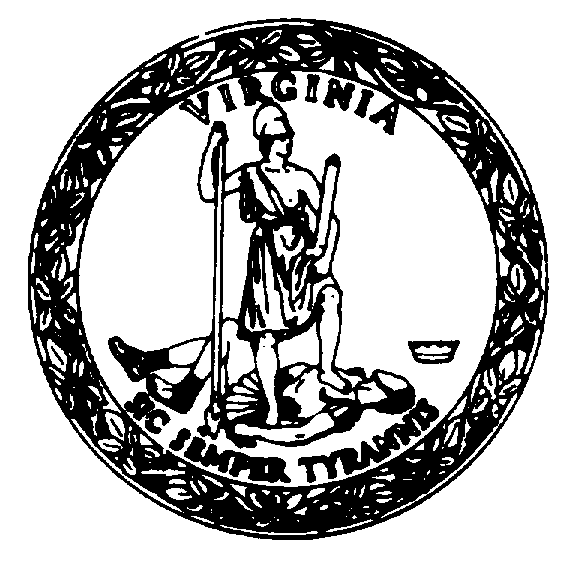 